Pre Assessment for Addition and Subtraction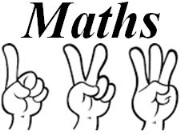 Name: ____________________________5 + 18 =34 – 7 =16 + 13 =57 - 23 =47 + 24 =62 – 35 =7 + ___ = 13___ - 5 = 26___ + ___ = 81___ - ___ = 7341 + 250 =358 - 40 = ___     26+ 350  56- 21   2148+ 3014742- 19